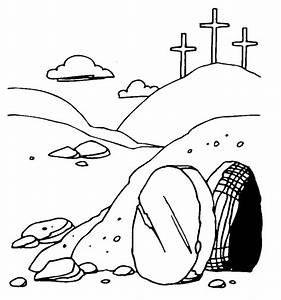 THIRD sunday  OF EASTERTRINITY EVANGELICAL LUTHERAN CHURCH  |  Saline, MichiganWELCOME TO WORSHIP	April 15/18, 2020	Thank you for joining us in God’s house today! We cordially ask that our guests sign one of the guestbooks located at either the front or back entryways. THANK OFFERING:   Members of Trinity give their offering as an expression of love and thankfulness to the Lord and to help support the Lord’s work in our community and around the world.  Visitors need not feel obligated to participate in this offering which supports our ministry.Restrooms are located at the back of the upper level (the annex), and in the basement (down the back stairs of the sanctuary or annex). Handicap access is available, please ask an usher for assistance.Young Families – We are GLAD YOU BROUGHT YOUR CHILDREN to our worship service.  Jesus said: “Let the little children come to me and do not hinder them, for the kingdom of God belongs to such as these.”  We know that having little children in church can be a challenge, but DO NOT WORRY about it.  Many of your fellow worshippers have been in your shoes and are just happy you brought your children with you.  For your convenience, we have reserved the back rows of seating for parents with small children. These areas provide more flexibility for your family, as well as, easy access to move downstairs if necessary. A closed-circuit TV system allows families to continue participating in the service while downstairs.  Children’s bulletins are available for their enjoyment. Ask an usher for one to use during the service and please return the toddler bag afterwards.celebration of holy communion:In His Word, God makes it clear that the Lord’s Supper is to be shared by people of a common proclamation of faith (1 Corinthians 11:26; 1 Corinthians 10:16-17).  Without judging anyone’s hearts, we invite those who share in our confession by their membership in our congregation or another congregation of the Wisconsin Evangelical Lutheran Synod (WELS) or the Evangelical Lutheran Synod (ELS) and who are properly prepared (1 Corinthians 11;27-29) to receive the Sacrament. Page 156 in the front of Christian Worship provides a guide for preparation.Guests, we would love to have you join us in communion fellowship in the future, and for that to be possible, we ask that you speak with one of the pastors so that we may speak with you on how that would be possible.  We thank you for respecting the way we celebrate the Lord’s Supper in our congregations.SERVICE OF WORD AND SACRAMENTOpening hymn  	CW #143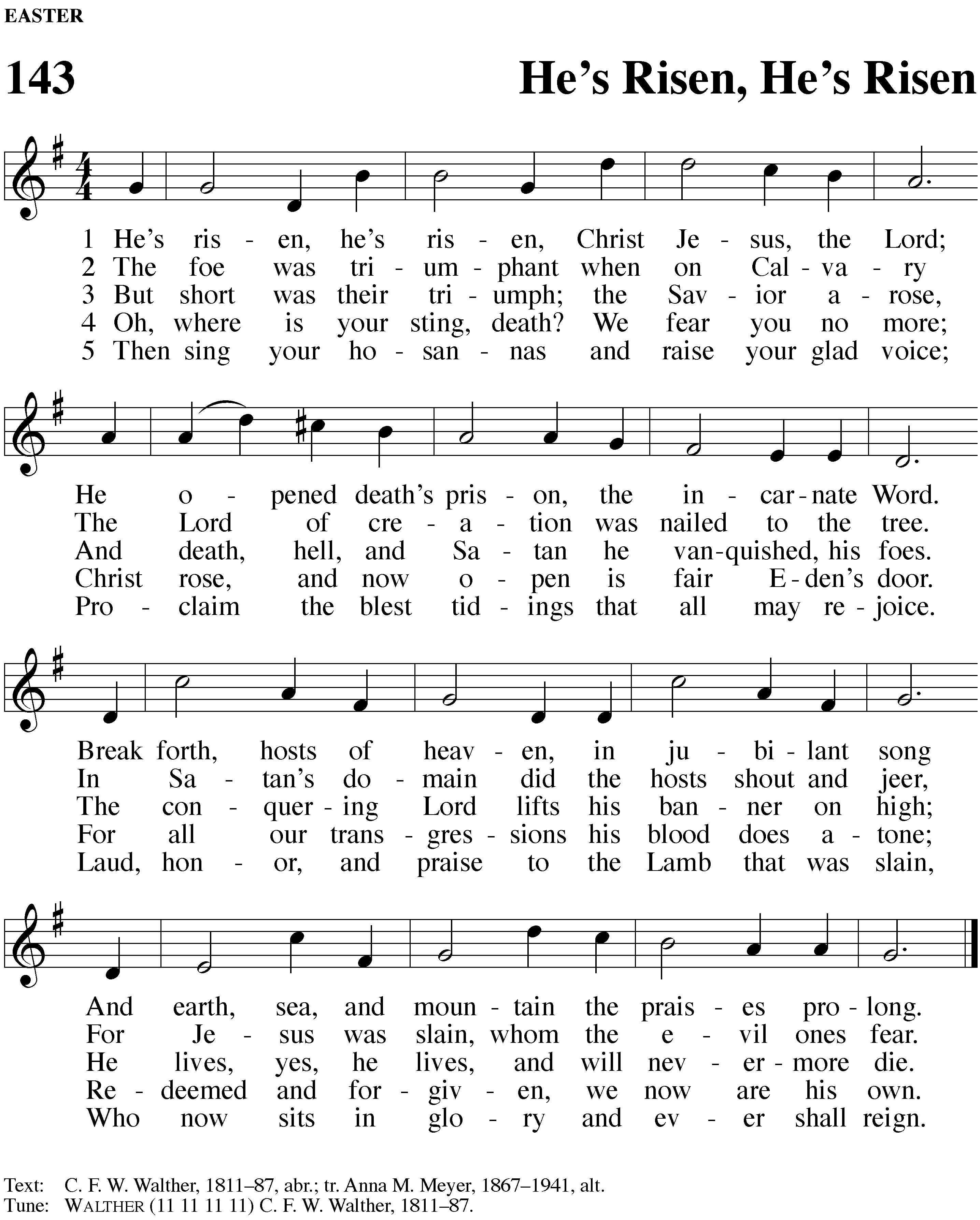 Please stand, if you are ableinvocationM:	The grace of our Lord (+) Jesus Christ and the love of God and the fellowship of the Holy Spirit be with you.C: 	And also with you.CONFESSION OF SINSM:	God invites us to come into his presence and worship him with humble and penitent hearts. Therefore, let us acknowledge our sinfulness and ask him to forgive us.C:	Holy and merciful Father, I confess that I am by nature sinful, and that I have disobeyed you in my thoughts, words, and actions. I have done what is evil and failed to do what is good. For this I deserve your punishment both now and in eternity. But I am truly sorry for my sins, and trusting in my Savior Jesus Christ, I pray: Lord, have mercy on me, a sinner.M:	God, our heavenly Father, has been merciful to us and has given his only Son to be the atoning sacrifice for our sins. Therefore, as a called servant of Christ and by his authority, I forgive you all your sins in the name of the Father and of the Son (+) and of the Holy Spirit.C:	Amen.PRAYER AND PRAISELORD, HAVE MERCYKyrieM:	For all that we need in life and for the wisdom to use all your gifts with gratitude and joy, hear our prayer, O Lord.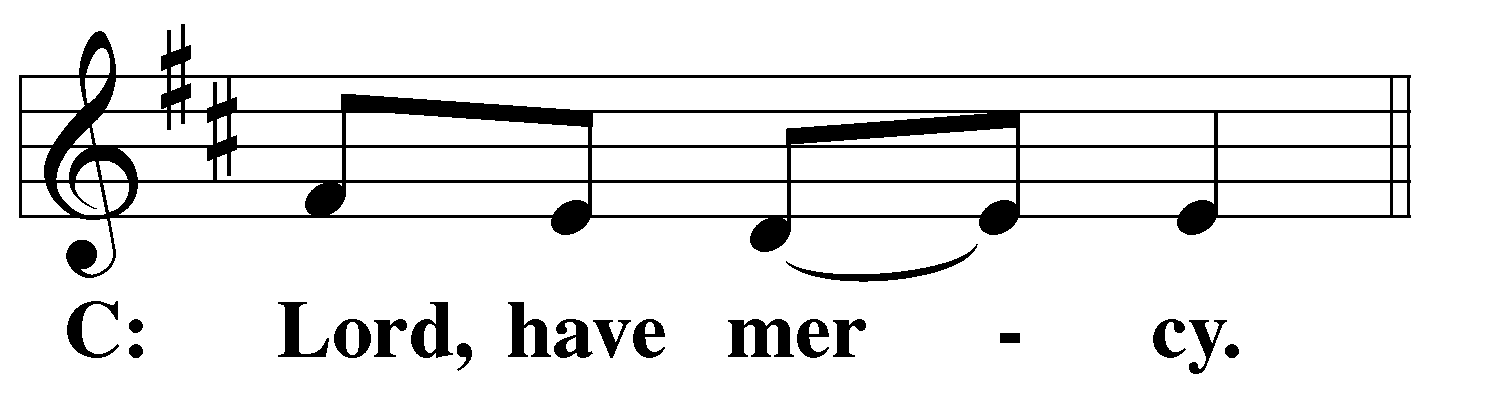 M:	For the steadfast assurance that nothing can separate us from your love and for the courage to stand firm against the assaults of Satan and every evil, hear our prayer, O Christ.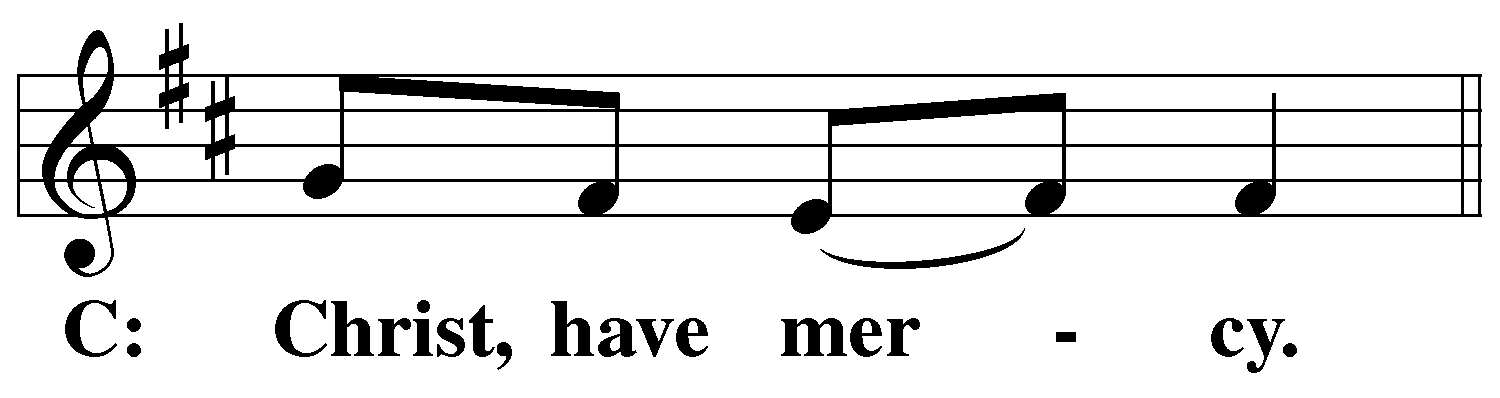 M:	For the well-being of your holy Church in all the world and for those who offer here their worship and praise, hear our prayer, O Lord.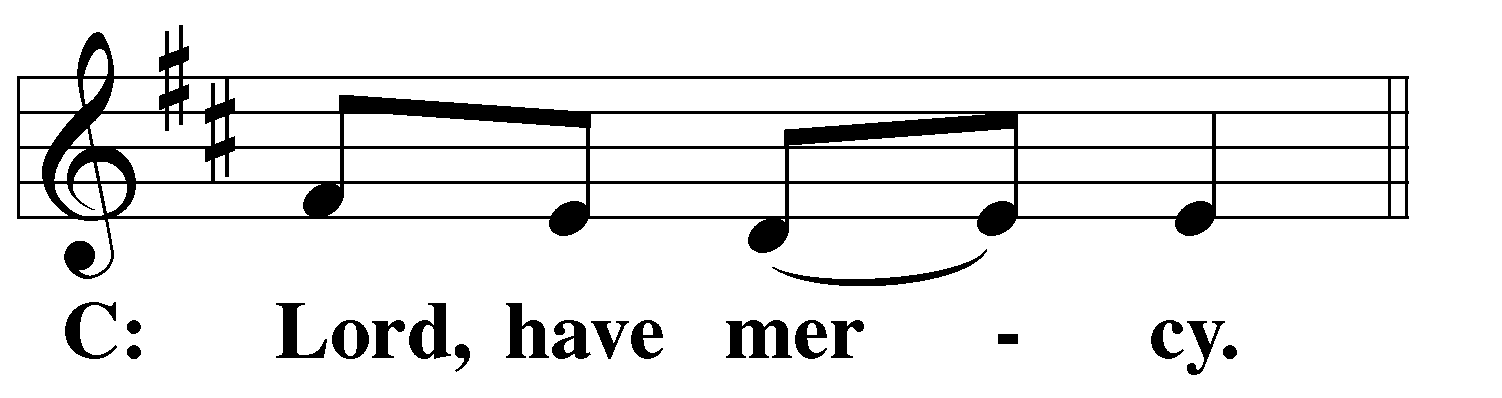 M:	Merciful God, maker and preserver of life, uphold us by your power and keep us in your tender care: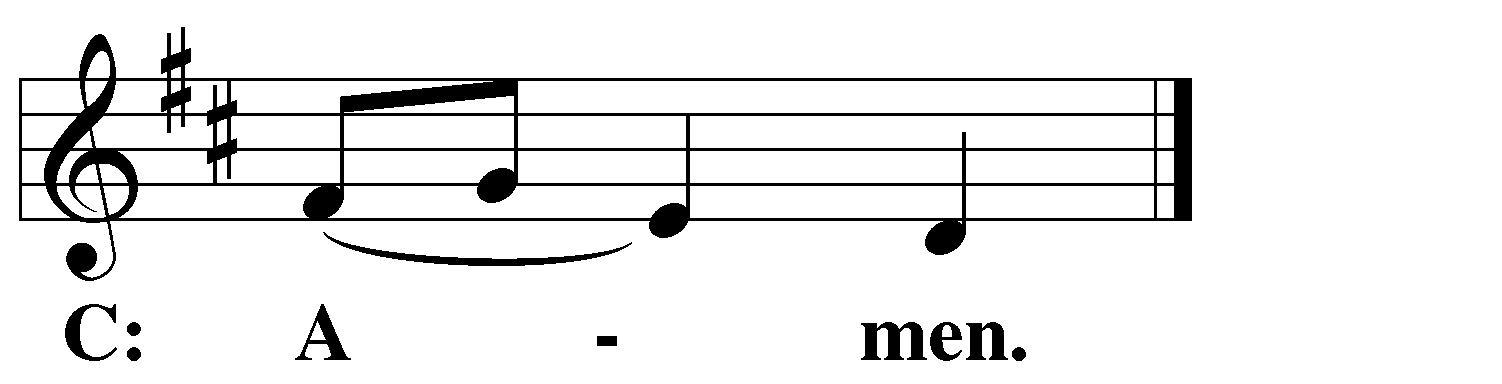 M:	The works of the Lord are great and glorious; his name is worthy of praise.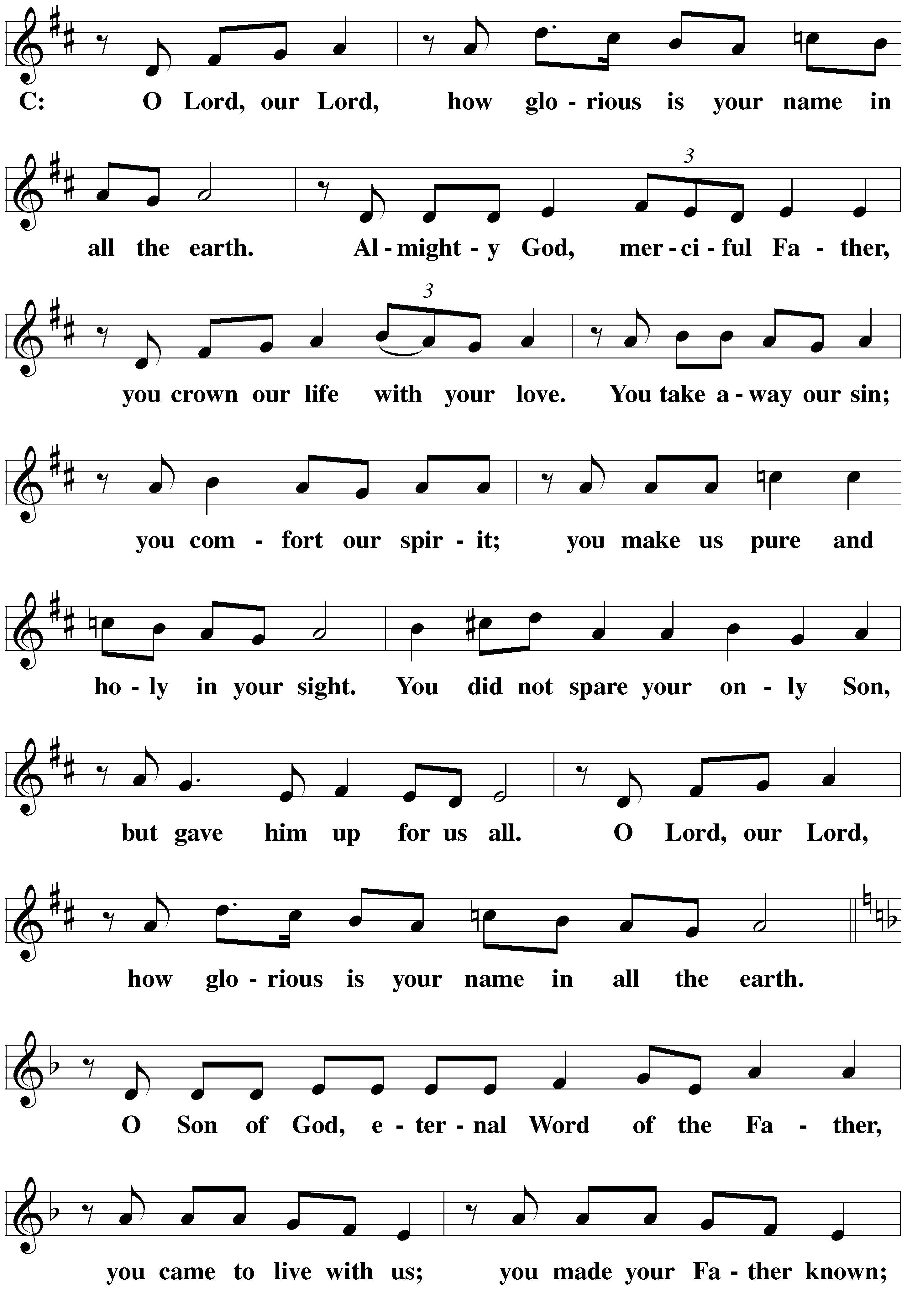 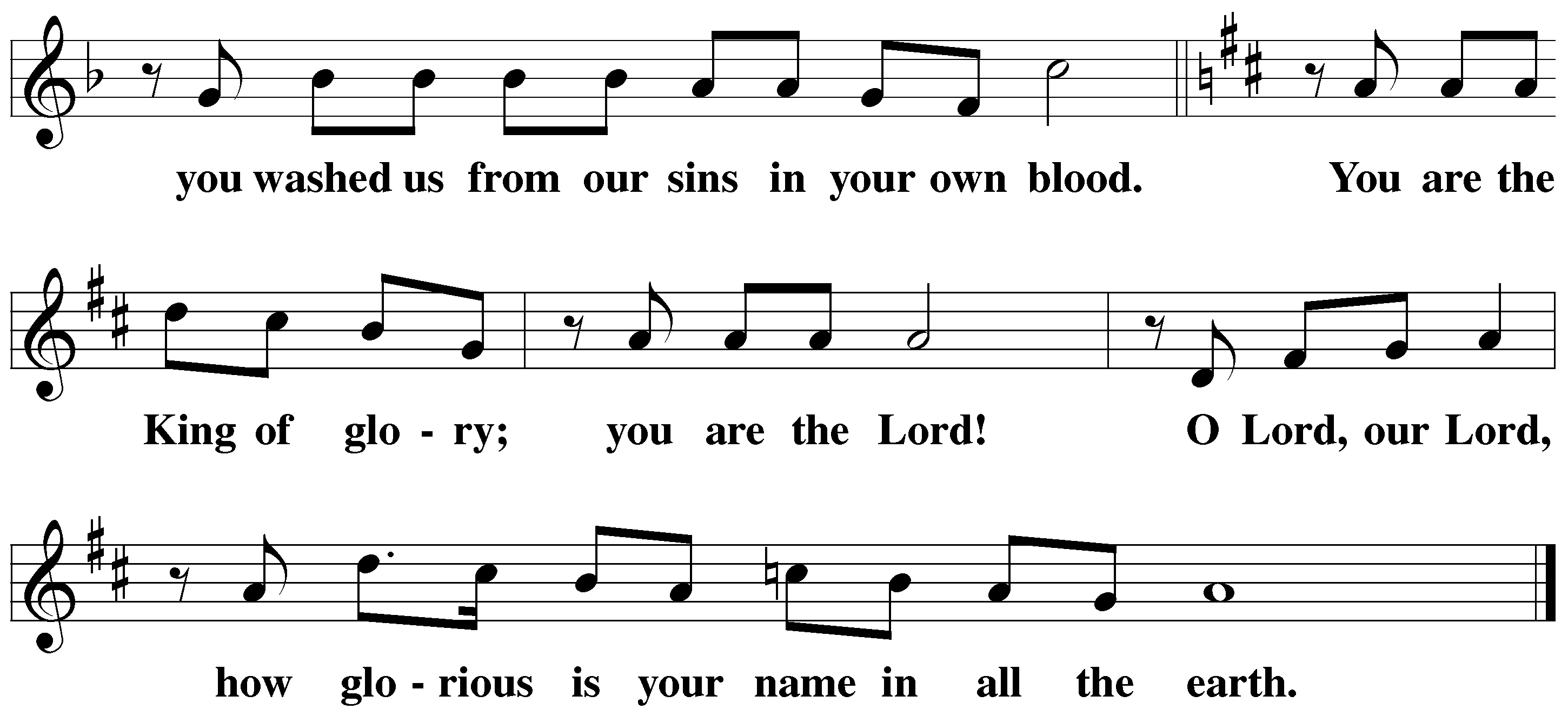 Prayer of the dayM:	Let us pray.	The minister says the Prayer of the Day.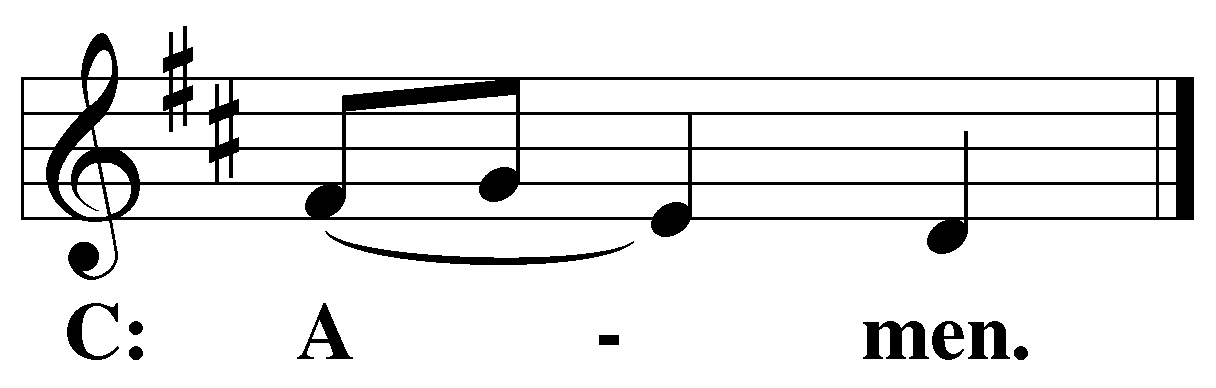 Please be seatedThe Wordfirst lesson 	Acts 4:8–128Then Peter, filled with the Holy Spirit, said to them, “Rulers of the people and elders of Israel, 9if we are being questioned today for a kind act that was done for the lame man, as to how this man has been healed, 10let it be known to all of you and to all the people of Israel that it was by the name of Jesus Christ the Nazarene, whom you crucified, whom God raised from the dead! By him this man stands before you healed. 11This Jesus is the stone that was rejected by you builders, which has become the cornerstone. 12“There is salvation in no one else, for there is no other name under heaven given to people by which we must be saved.” Psalm of the day	Psalm 118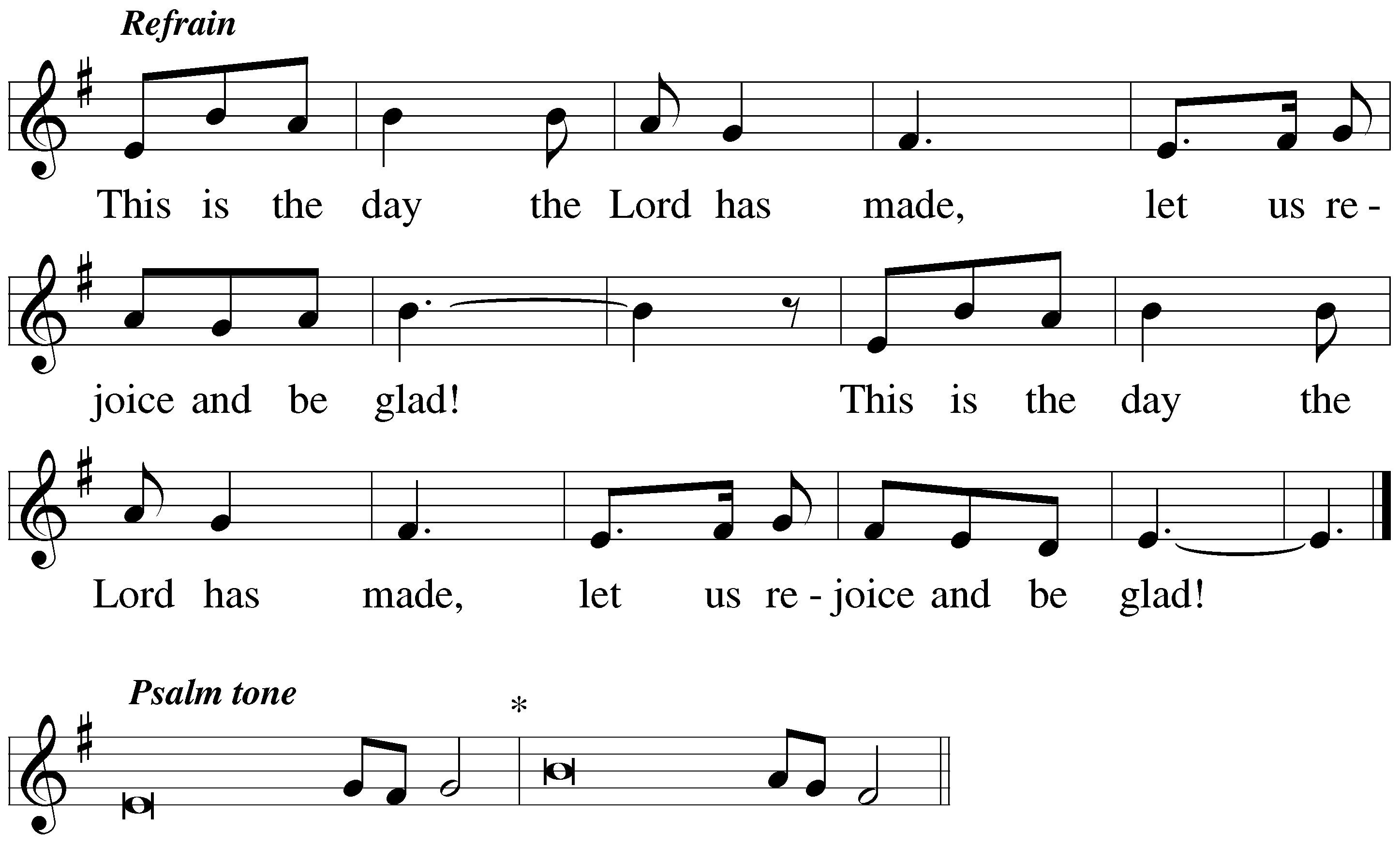 RefrainThe LORD is my strength and my song;*he has become my salvation.The LORD’S right hand is lifted high;*the LORD’S right hand has done mighty things!I will not die but live,*and will proclaim what the LORD has done.RefrainI will give you thanks, for you answered me;*you have become my salvation.The stone the builders rejected has become the capstone;*the LORD has done this, and it is marvelous in our eyes.This is the day the LORD has made;*let us rejoice and be glad in it.Glory be to the Father and to the Son*and to the Holy Spirit,as it was in the beginning,*is now, and will be forever. Amen.Refrainsecond lesson 	1 John 1:1–10; 2:1-2That which was from the beginning, which we have heard, which we have seen with our eyes, which we have observed and our hands have touched regarding the Word of Life— 2the life appeared, and we have seen it. We testify and proclaim to you the eternal life, which was with the Father and has appeared to us. 3We are proclaiming what we have seen and heard also to you, so that you may have fellowship with us. Our fellowship is with the Father and his Son Jesus Christ. 4We write these things to you so that our joy may be complete. 5This is the message we heard from him and proclaim to you: God is light. In him there is no darkness at all. 6If we say we have fellowship with him but still walk in darkness, we are lying and do not put the truth into practice. 7But if we walk in the light, just as he is in the light, we have fellowship with one another, and the blood of Jesus Christ, his Son, cleanses us from all sin. 8If we say we have no sin, we deceive ourselves, and the truth is not in us. 9If we confess our sins, he is faithful and just to forgive us our sins and to cleanse us from all unrighteousness. 10If we say we have not sinned, we make him out to be a liar, and his Word is not in us. 2:1My children, I write these things to you so that you will not sin. If anyone does sin, we have an Advocate before the Father: Jesus Christ, the Righteous One. 2He is the atoning sacrifice for our sins, and not only for ours but also for the whole world. Verse of the day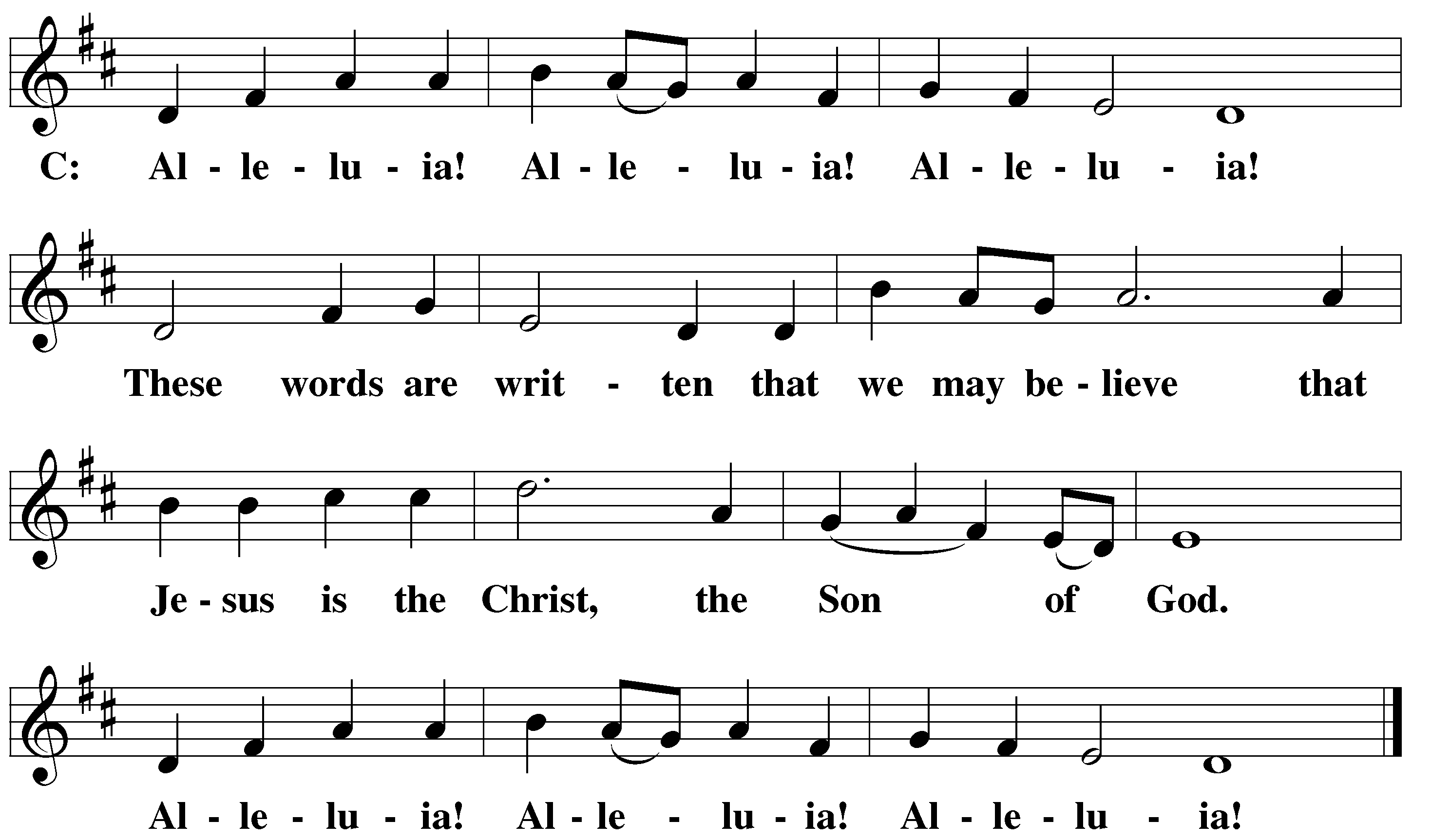 Please stand, if you are ablegospel 	Luke 24:36–4936As they were talking about these things, Jesus himself stood among them and said to them, “Peace be with you.” 37But they were terrified and frightened and thought they were looking at a ghost. 38He said to them, “Why are you troubled? Why do doubts arise in your hearts? 39Look at my hands and my feet. It is I myself. Touch me and see, because a ghost does not have flesh and bones as you see that I have.” 40When he had said this, he showed them his hands and his feet. 41While they still did not believe it (because of their joy), and while they were still wondering, he said to them, “Do you have anything here to eat?” 42They gave him a piece of broiled fish and some honeycomb. 43He took it and ate in front of them. 44He said to them, “These are my words, which I spoke to you while I was still with you: Everything must be fulfilled that is written about me in the Law of Moses, the Prophets, and the Psalms.” 45Then he opened their minds to understand the Scriptures. 46He said to them, “This is what is written and so it must be: The Christ will suffer and rise from the dead on the third day, 47and repentance and forgiveness of sins will be preached in his name to all nations, beginning from Jerusalem. 48You are witnesses of these things. 49Look, I am sending you what my Father promised. But stay in the city until you are clothed with power from on high.”M:	This is the Gospel of the Lord.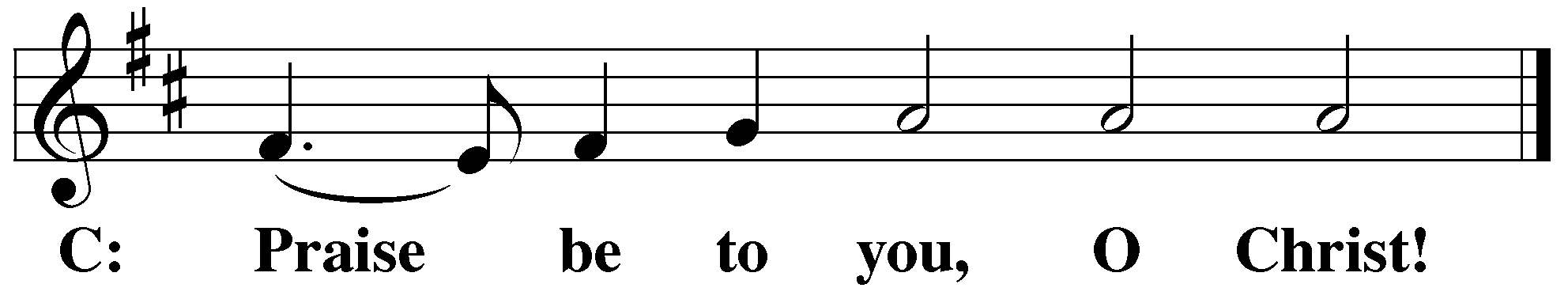 Please be seatedSERMON HYMN	CW #353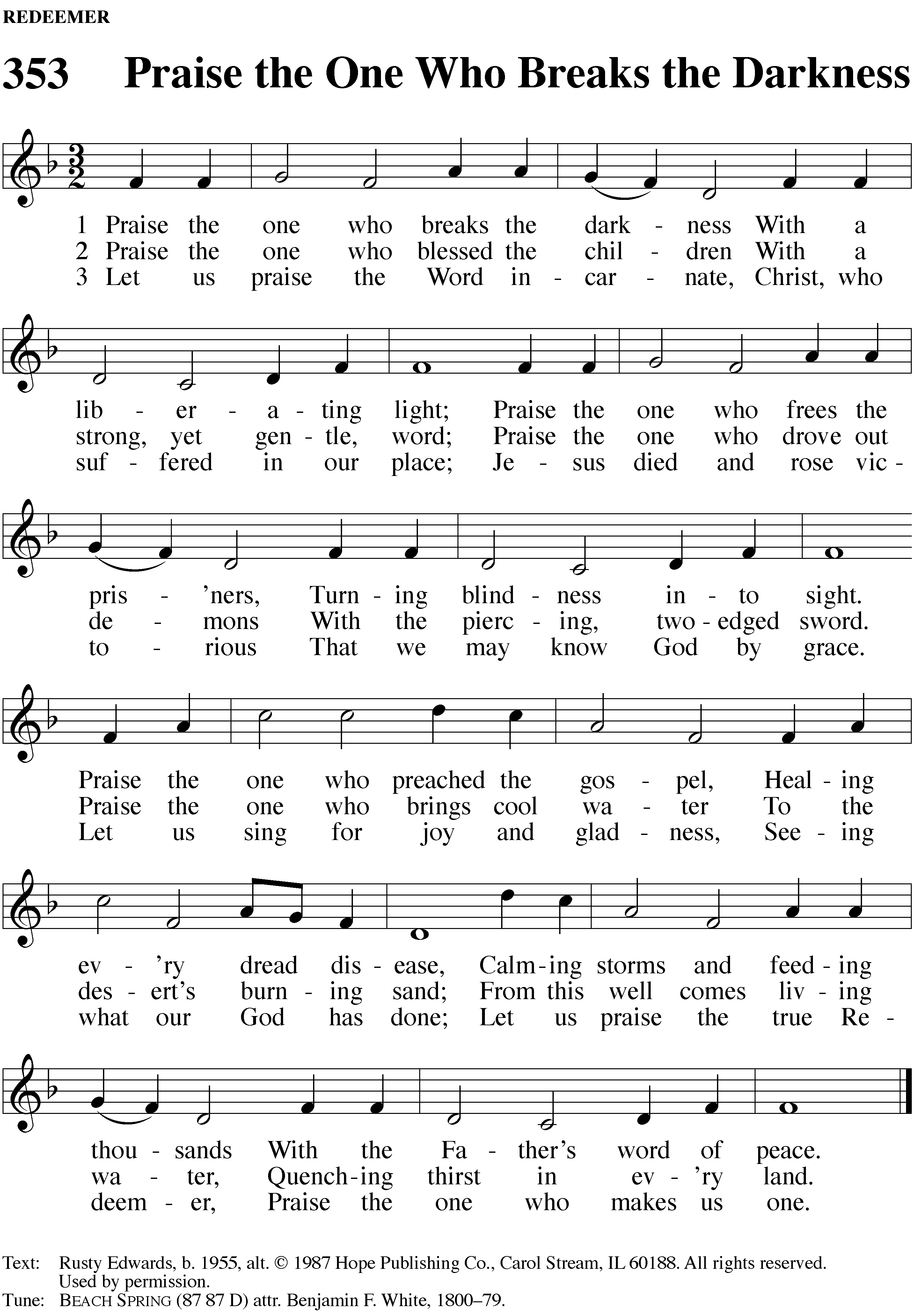 Sermon	1 THESSALONIANS 1:2-10“Stewards of Our Faith – Pass It On – in the Church”Please stand, if you are ablenicene creedWe believe in one God, the Father, the Almighty, maker of heaven and earth, of all that is, seen and unseen.We believe in one Lord, Jesus Christ, the only Son of God, eternally begotten of the Father, God from God, Light from Light, true God from true God, begotten, not made, of one being with the Father. Through him all things were made. For us and for our salvation, he came down from heaven, was incarnate of the Holy Spirit and the virgin Mary, and became fully human.  For our sake he was crucified under Pontius Pilate. He suffered death and was buried.	On the third day he rose again in accordance with the Scriptures. He ascended into heaven and is seated at the right hand of the Father. He will come again in glory to judge the living and the dead, and his kingdom will have no end.We believe in the Holy Spirit, the Lord, the giver of life, who proceeds from the Father and the Son, who in unity with the Father and the Son is worshiped and glorified, who has spoken through the prophets. We believe in one holy Christian and apostolic Church. We acknowledge one baptism for the forgiveness of sins. We look for the resurrection of the dead and the life of the world to come. Amen.Please be seatedOFFERTORY (as altar is prepared for holy communion) Please stand, if you are ableprayer of the churchlord’s prayerC:	Our Father, who art in heaven, hallowed be thy name, thy kingdom come, thy will be done on earth as it is in heaven. 	Give us this day our daily bread; and forgive us our trespasses, as we forgive those who trespass against us; and lead us not into temptation, but deliver us from evil. For thine is the kingdom and the power and the glory forever and ever. Amen.The Sacrament of Holy CommunionTrinity Lutheran Church follows the historic Christian practice of close communion. We ask that only members of Trinity or one of our sister congregations partake of the sacrament. If you are not a member, please see the note about Holy Communion in the beginning of the Worship Folder.M:	The Lord be with you.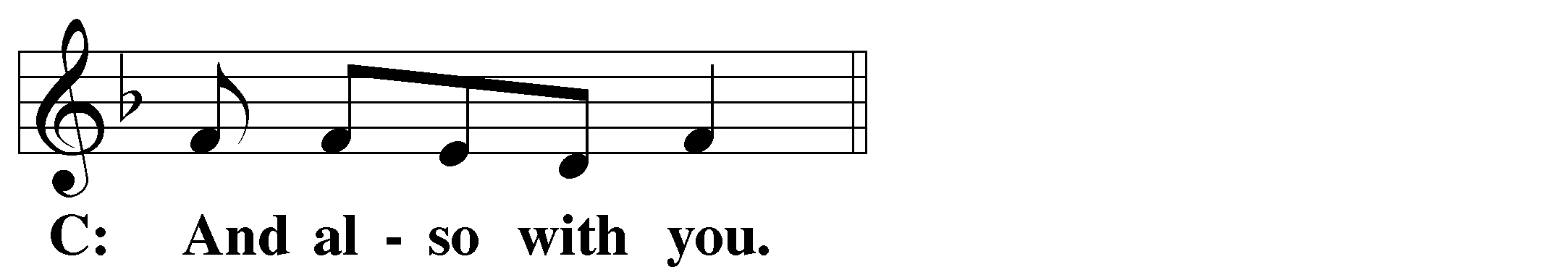 M:	Lift up your hearts.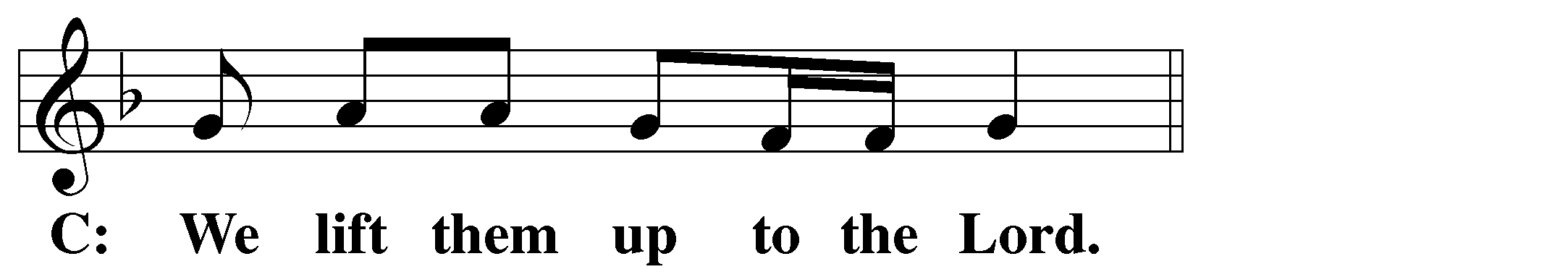 M:	Let us give thanks to the Lord our God.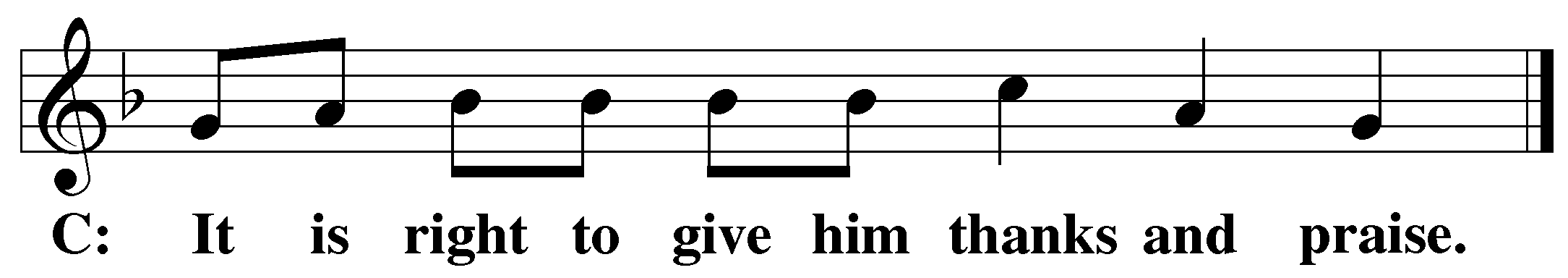 M:	Praise to the God and Father of our Lord Jesus Christ! In love he has blessed us with every spiritual blessing.  In the past he spoke to us through the prophets, but in these last days he has spoken to us by his Son, who is the radiance of his glory. Now have come the salvation and the power and the kingdom of our God and the authority of his Christ. To him who sits on the throne and to the Lamb be praise and thanks and honor and glory for ever and ever:Holy, Holy, Holy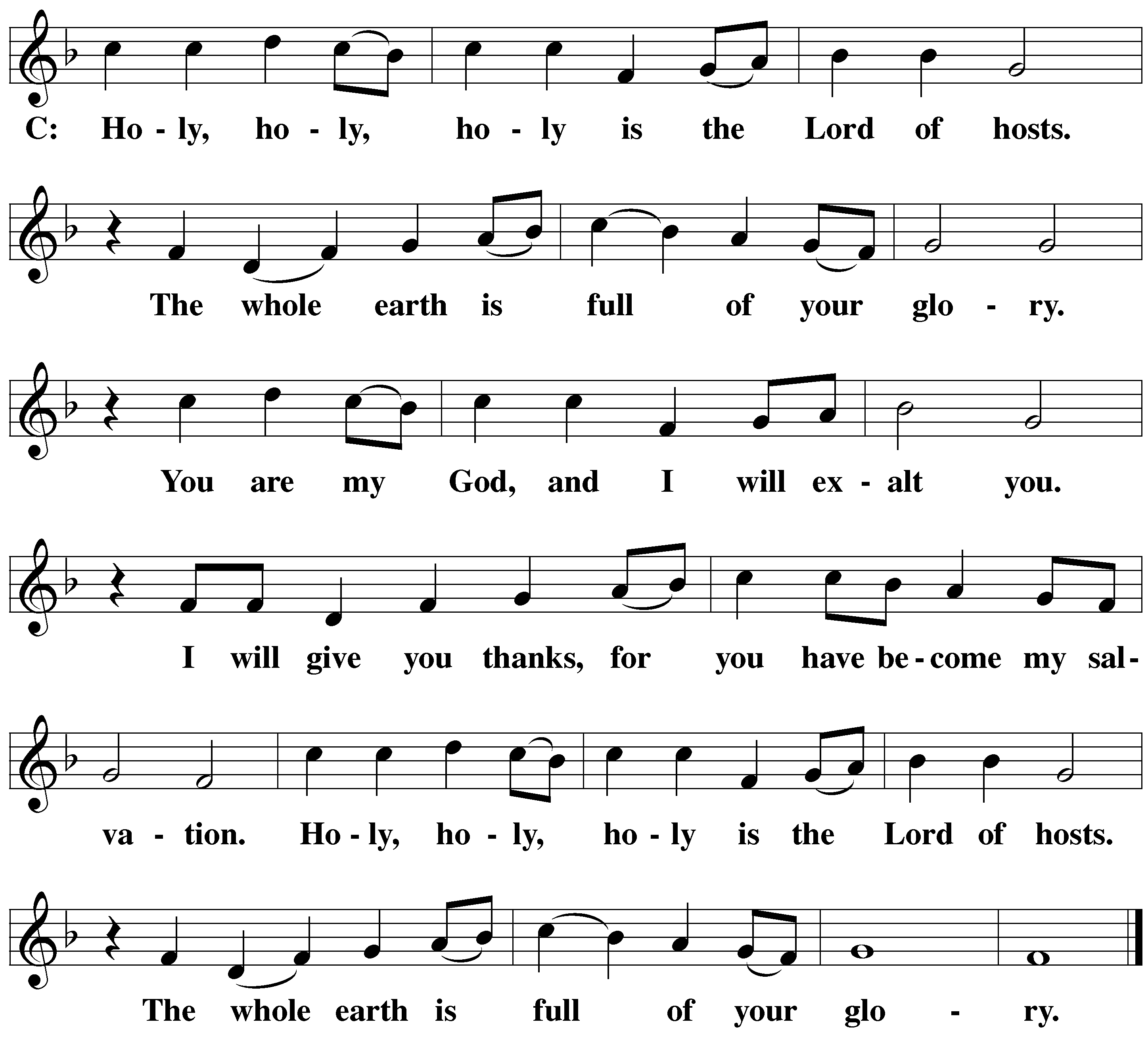 Words of institutionM:	Our Lord Jesus Christ, on the night he was betrayed, took bread; and when he had given thanks, he broke it and gave it to his disciples, saying: “Take and eat. This is my ✙ body, which is given for you. Do this in remembrance of me.”	Then he took the cup, gave thanks, and gave it to them, saying, “Drink from it all of you; this is my ✙ blood of the new covenant, which is poured out for you for the forgiveness of sins. Do this, whenever you drink it, in remembrance of me.”The peace of the Lord be with you always.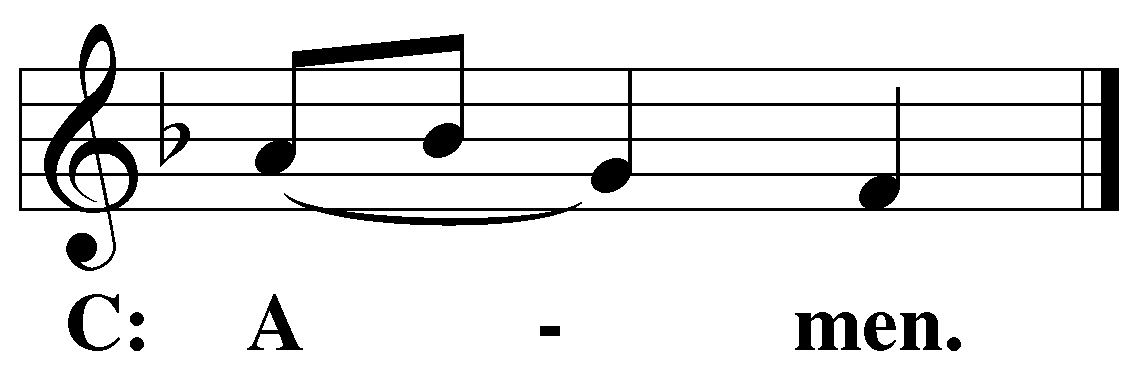 O CHRIST, LAMB OF GOD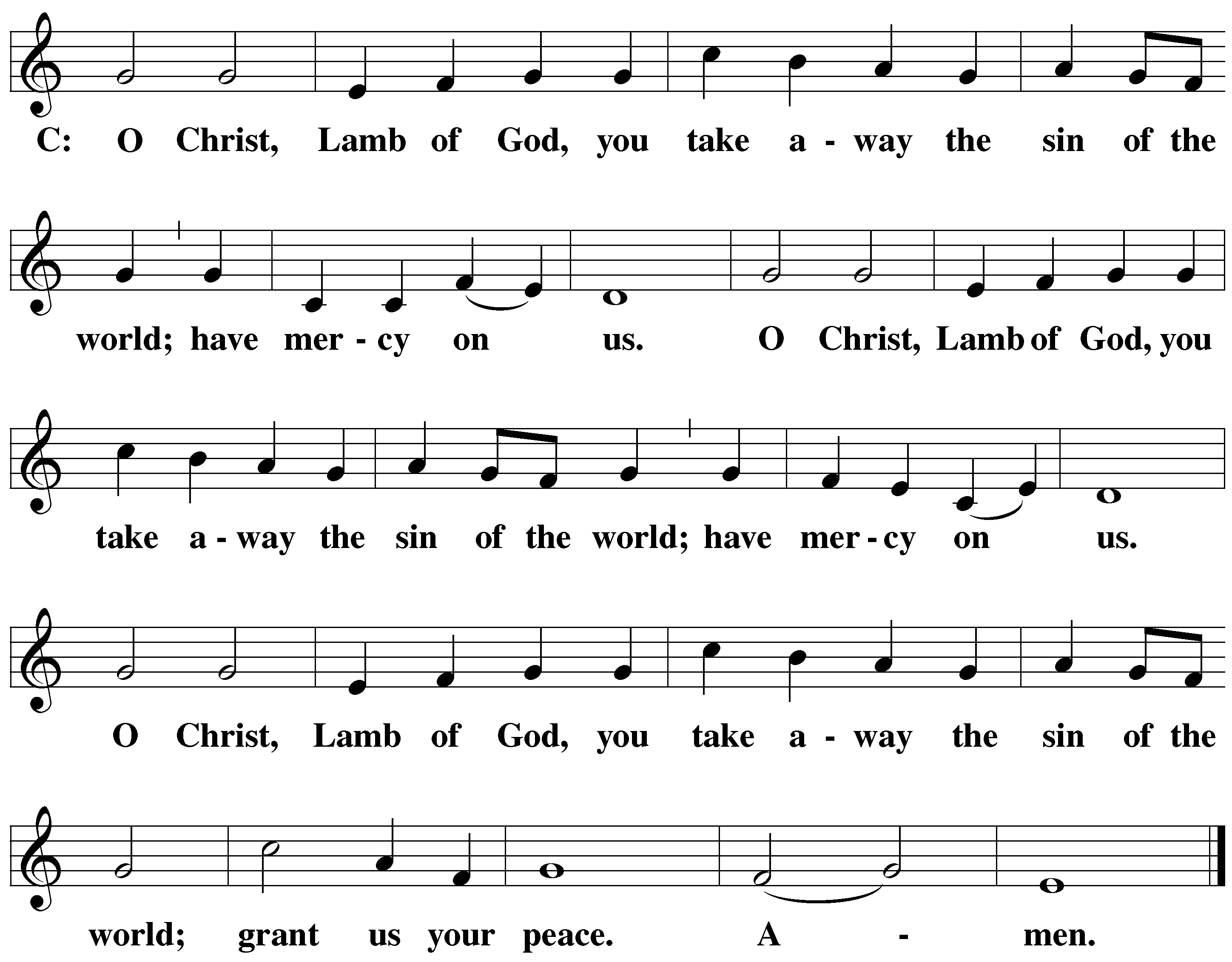 Please be seatedDISTRIBUTION HYMN	CW #313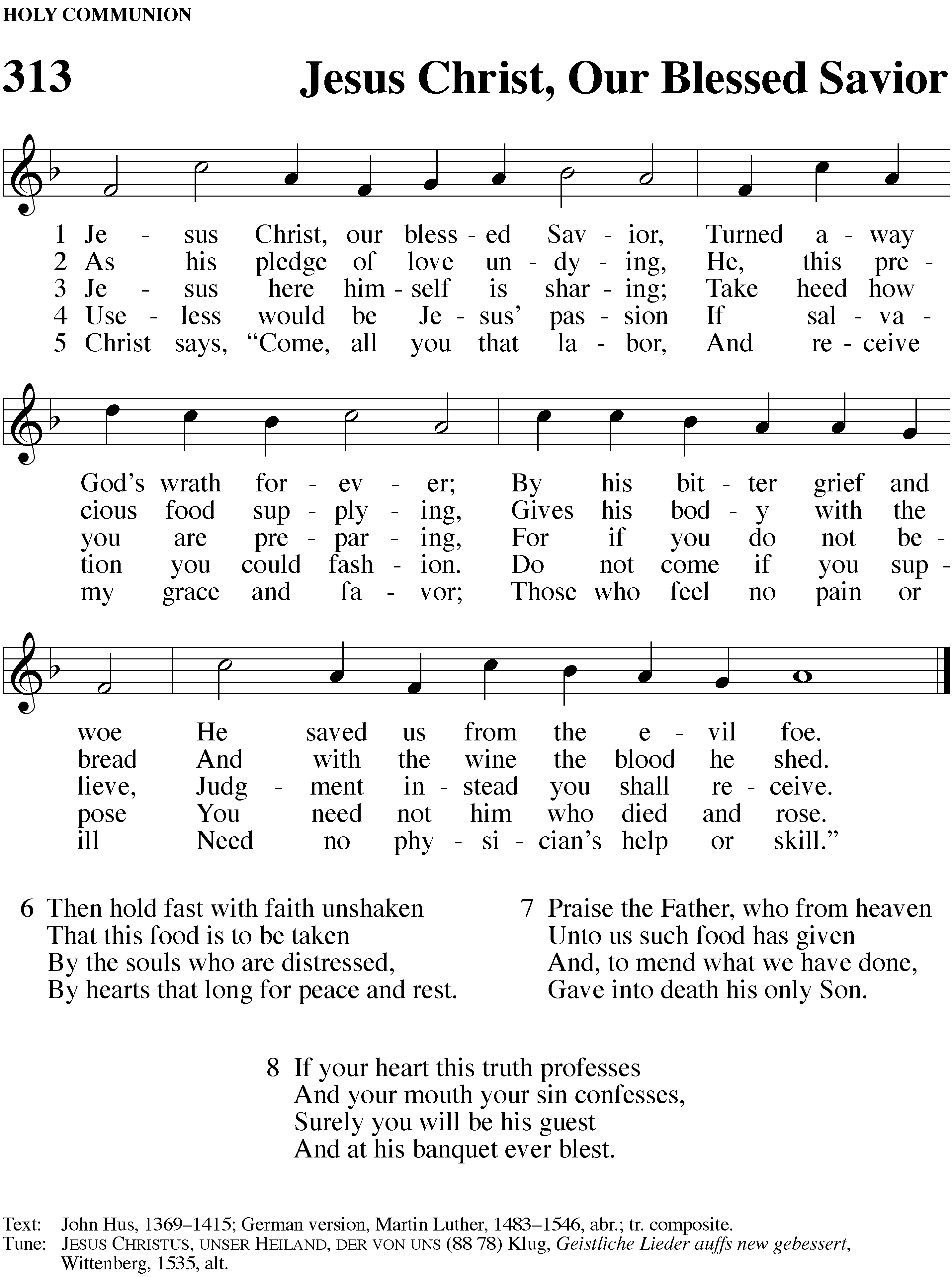 Please stand, if you are ableTHANKSGIVINGTHANK THE LORD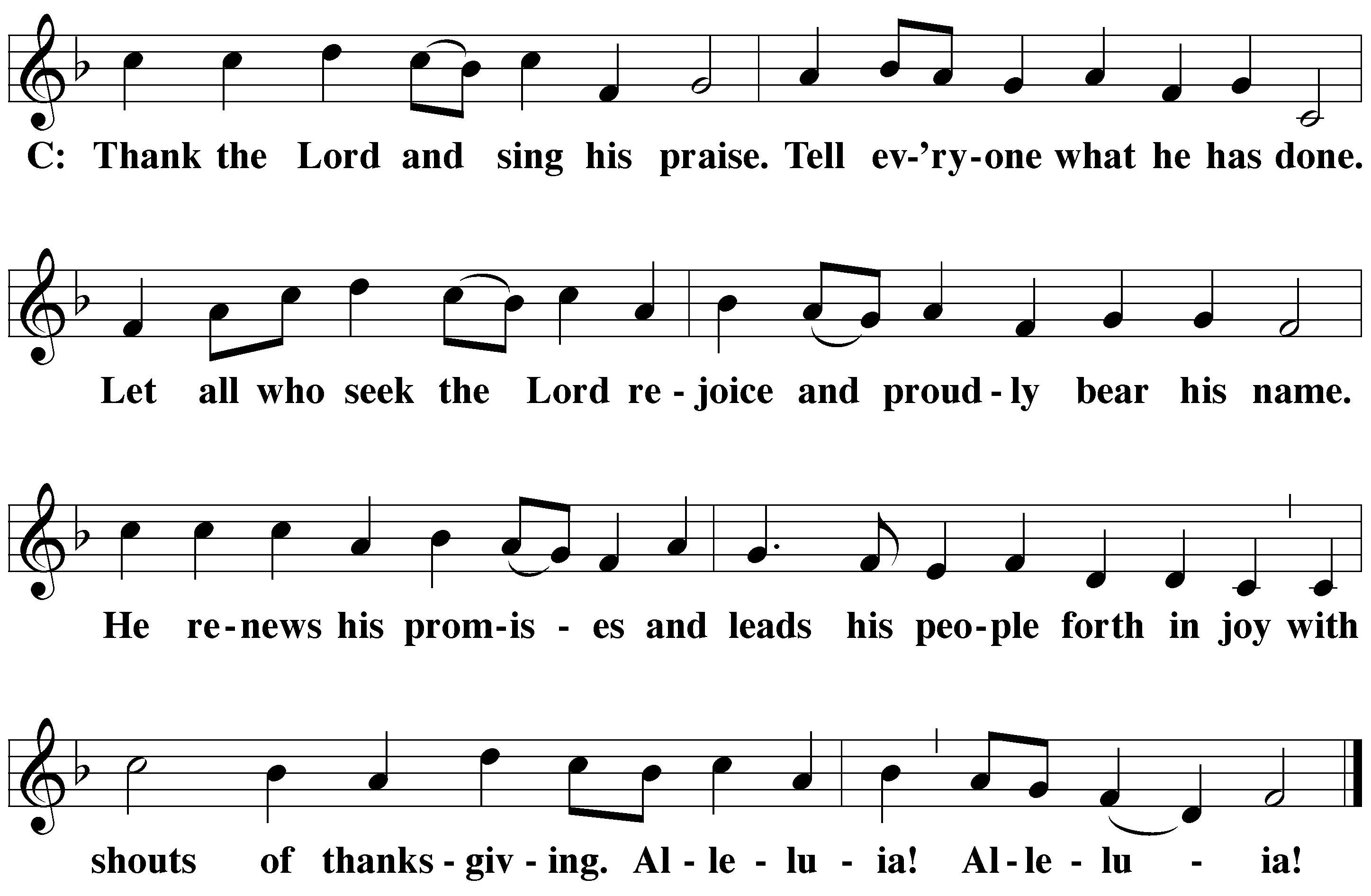 M:	Hear the prayer of your people, O Lord, that the lips which have praised you here may glorify you in the world, that the eyes which have seen the coming of your Son may long for his coming again, and that all who have received in his true body and blood the pledge of your forgiveness may be restored to live a new and holy life, through Jesus Christ, our Lord, who lives and reigns with you and the Holy Spirit, one God, now and forever. 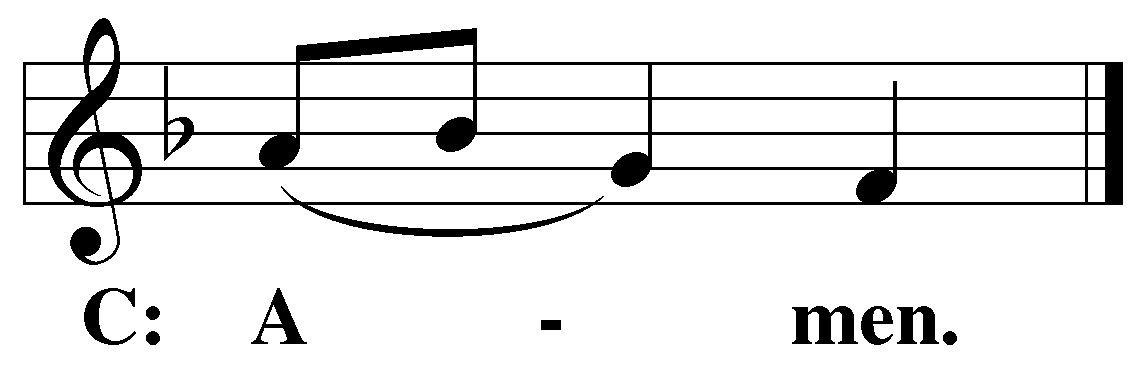 M:	Brothers and sisters, go in peace. Live in harmony with one another.Serve the Lord with gladness.The Lord bless you and keep you.The Lord make his face shine on you and be gracious to you.The Lord look on you with favor and (+) give you peace.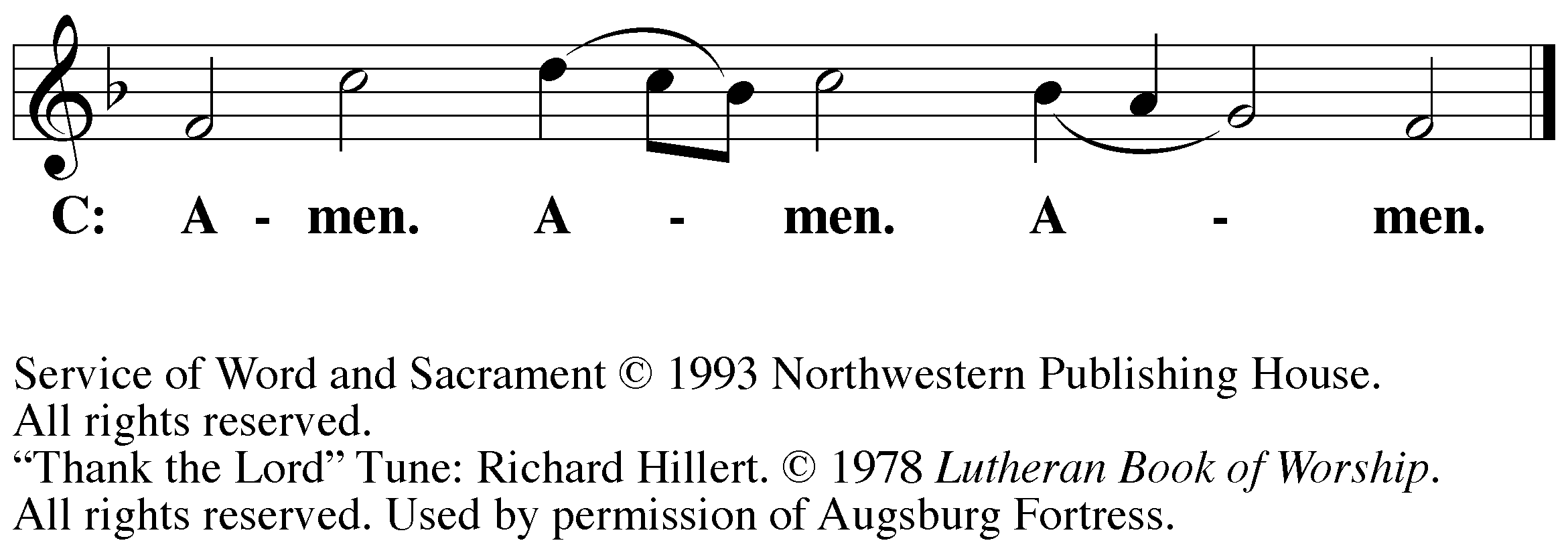 PLEASE be seatedCLOSING HYMN      	CW #469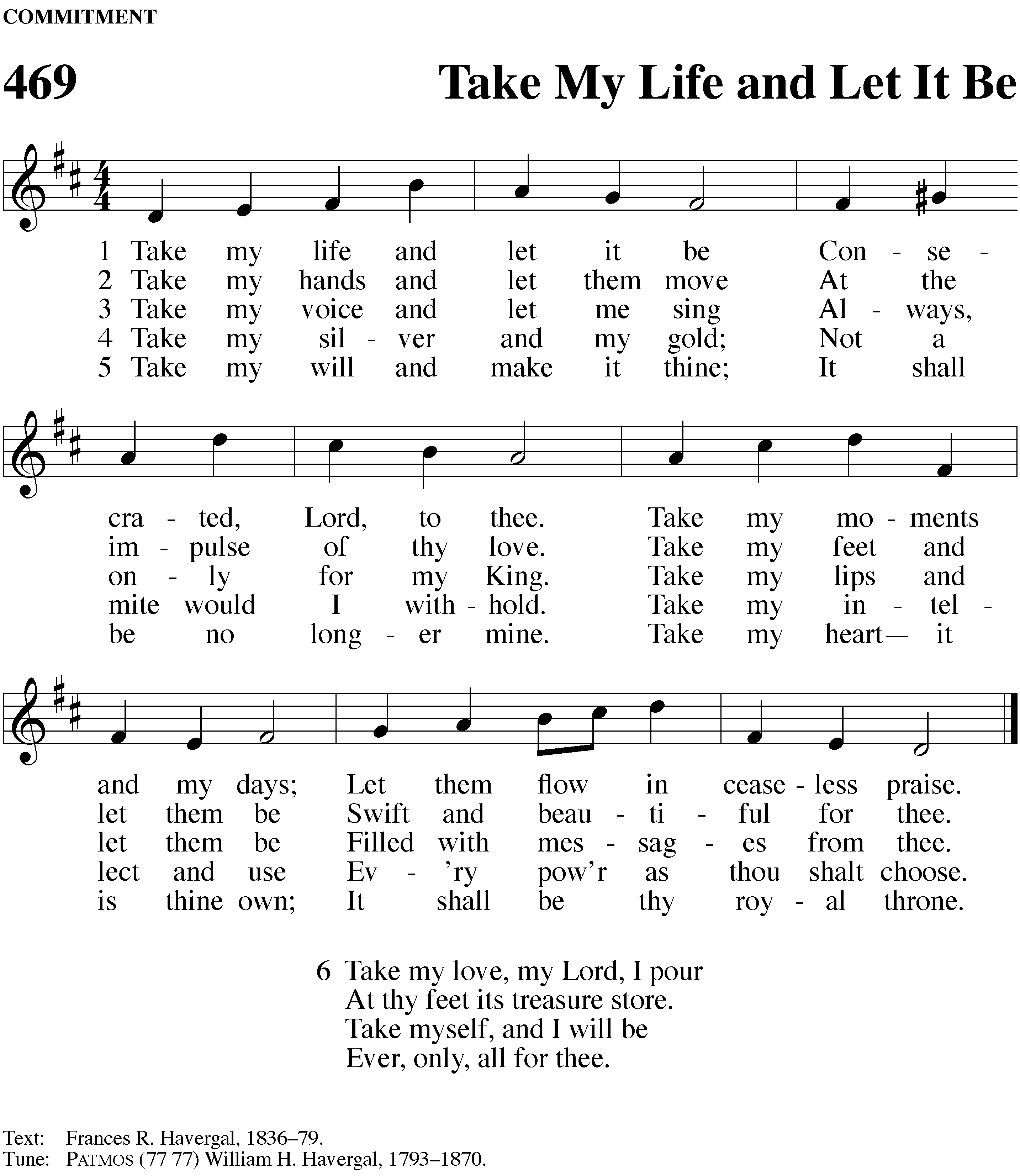   Serving In WorshipLiturgy	Pastor SmithPreacher	Pastor SmithOrganist	Linda Smith      Deacons	(Thursday) Dave Frey and Duane Mason	(8:30) Jim Tice and Ed Wheeler	 (11:00) Jeff Neuburger and Robert Niethammer Altar Guild	Shirley Klumpp and Ann LatowskiVideographer	Jacob Vershum  Copyright informationService of Word and Sacrament: Christian Worship. © 1993 Northwestern Publishing House. All rights reserved.	 Reprinted under ONE LICENSE #A-727703 and CCLI #1151741/ CSPL126093 www.trinitylutheran-saline.org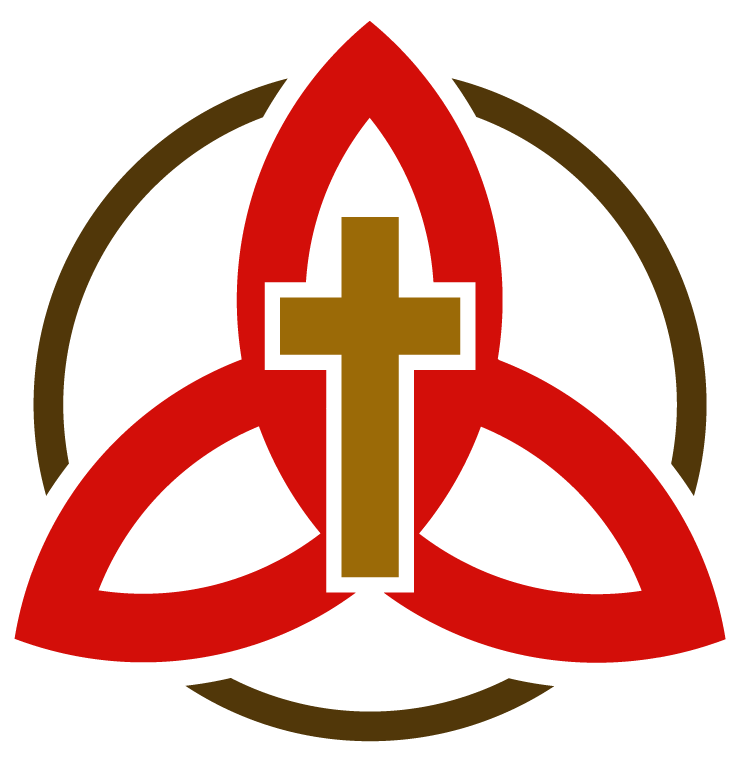 